GC-0742-15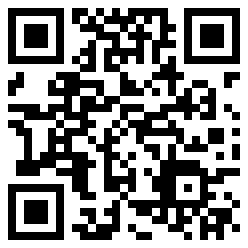 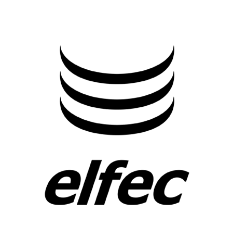 SOLICITUD DE GENERACION DISTRIBUIDA(ANVERSO para nanogeneración y microgeneracion distribuida)IDENTIFICACIÓN DEL CONSUMIDOR REGULADO SOLICITANTE				DATOS GENERALES:									Nº de Solicitud: ..................................	NUS: ..................................   Categoría: …………………………………………………	Tipo de trámite: ........................................................................................................................................................ 	Dirección: ........................................................................................................................	N°: ..................................Barrio o Zona: .................................................................. Ciudad:.............................................................................DATOS DEL CONSUMIDOR REGULADO SOLICITANTEPropietario 			Inquilino 		Poseedor 		Responsable 			.............................................................................................................................	ID Cliente: ......................................Documento del cliente tipo: ……….……………....  N°: …....................... Exp.: ………..…..... NIT: ……....................................Documento de autorización: .. .................................................................................. Teléfono N°: ..............................Email: ………………………………………………………………Yo: ............................................................................................................................., declaro que los datos y documentación proporcionada a la empresa corresponden a la verdad; de igual manera, declaro conformidad con la recepción de la Cartilla de Requisitos para el trámite solicitado.			DATOS TÉCNICOS DE LA INSTALACIÓN DE CONSUMO DEL CONSUMIDOR REGULADO SOLICITANTEPotencia instalada (kW): ………………..	Tensión de servicio (V): …………………..Tipo de conexión del suministro 		  Monofásica   	    Bifásica 	   Trifásica 	DATOS TÉCNICOS DE LA GENERACIÓN DISTRIBUIDANanogeneracion     Microgeneracion    Potencia instalada de generación en CA (kW): ……………     Tipo de Fuente de Generación:              	Fotovoltaica      Eólica     Otros: ……………    DOCUMENTACIÓN TÉCNICA QUE DEBE ADJUNTARSEProyecto eléctrico     información Adicional     DOCUMENTACIÓN COMERCIAL QUE DEBE ADJUNTARSEFotocopia del documento de identidad vigente (CI, RUN o RIN)  No debe registrar deudas pendientes por suministro de electricidad u otros conceptos  Fotocopia del NIT (cuando corresponda)     Fotocopia del Poder del representante legal (cuando corresponda)  Fotocopia del C.I. de representante legal (cuando corresponda)  REFERENCIA DE CONTACTO CON EL RESPONSABLENombre del Responsable: ……………………………………………………………………………….Teléfono: …………………………………………………………………..    E-mail: …………………………………………………………………IMPORTANTELa Empresa de Luz y Fuerza Eléctrica Cochabamba S. A. ELFEC exige que el proyecto eléctrico  sea realizado por una Empresa Instaladora certificada por el Ente Regulador y de acuerdo a lo establecido en las normas NB 777, las normas de referencia base para la certificación de equipos e instalaciones de Generación Distribuida aprobadas por el Instituto Boliviano de Normalización y Calidad y requisitos de la empresa.         Notas: La presente, tiene carácter de declaración jurada respecto a la información proporcionada.Fecha: ....... / ........... / ….........  Firma del Consumidor Regulado Solicitante: ………………………........................................Aclaración de Firma: ………………………...................................GC-0742-15SOLICITUD DE GENERACION DISTRIBUIDA(ANVERSO para minigeneracion distribuida)IDENTIFICACIÓN DEL CONSUMIDOR REGULADO SOLICITANTE				DATOS GENERALES:									Nº de Solicitud: ..................................	NUS: ..................................   Categoría: …………………………………………………	Tipo de trámite: ........................................................................................................................................................ 	Dirección: .................................................... ....................................................................	N°: ..................................Barrio o Zona: .................................................................. Ciudad:.............................................................................DATOS DEL CONSUMIDOR REGULADO SOLICITANTEPropietario 			Inquilino 		Poseedor 		Responsable 			.............................................................................................................................	ID Cliente: ......................................Documento del cliente tipo: ……….……………....  N°: …....................... Exp.: ………..…..... NIT: ……....................................Documento de autorización: .................................................................................... Teléfono N°: ..............................Email: ………………………………………………………………Yo: ............................................................................................................................., declaro que los datos y documentación proporcionada a la empresa corresponden a la verdad; de igual manera, declaro conformidad con la recepción de la Cartilla de Requisitos para el trámite solicitado.			DATOS TÉCNICOS DE LA INSTALACIÓN DE CONSUMO DEL CONSUMIDOR REGULADO SOLICITANTEPotencia instalada (kW): ………………..	Tensión de servicio (V): …………………..Tipo de conexión del suministro 		  Monofásica   	    Bifásica 	    Trifásica 	Potencia del Centro de Transformación particular (kVA): …………………………Tipo del Centro de Transformación 	Subterráneo            Superficie         Aéreo  
Tipo de conexión del transformador:…………………………………….     Impedancia del transformador (%):…………………..DATOS TÉCNICO DE LA GENERACIÓN DISTRIBUIDAMinigeneracion        Potencia instalada de generación en CA (kW): ……………     Tipo de Fuente de Generación:              	Fotovoltaica      Eólica     Otros: ……………    DOCUMENTACIÓN TÉCNICA QUE DEBE ADJUNTARSEProyecto eléctrico     información Adicional     DOCUMENTACIÓN COMERCIAL QUE DEBE ADJUNTARSEFotocopia del documento de identidad vigente (CI, RUN o RIN)  No debe registrar deudas pendientes por suministro de electricidad u otros conceptos  Fotocopia del NIT (cuando corresponda)     Fotocopia del Poder del representante legal (cuando corresponda)  Fotocopia del C.I. de representante legal (cuando corresponda)  REFERENCIA DE CONTACTO CON EL RESPONSABLENombre del Responsable: ……………………………………………………………………………….Teléfono: …………………………………………………………………..      E-mail: …………………………………………………………………IMPORTANTELa Empresa de Luz y Fuerza Eléctrica Cochabamba S. A. ELFEC exige que el proyecto eléctrico  sea realizado por una Empresa Instaladora certificada por el Ente Regulador y de acuerdo a lo establecido en las normas NB 777, las normas de referencia base para la certificación de equipos e instalaciones de Generación Distribuida aprobadas por el Instituto Boliviano de Normalización y Calidad y requisitos de la empresa.         Notas: La presente, tiene carácter de declaración jurada respecto a la información proporcionada.Fecha: ....... / ........... / ….........  Firma del Consumidor Regulado Solicitante: ………………………........................................Aclaración de Firma: ………………………...................................SOLICITUD DE GENERACION DISTRIBUIDA(REVERSO)DOCUMENTACIÓN TÉCNICA PARA ADJUNTARPara Nanogeneración y Microgeneración 	Documentación proyecto eléctrico   	Análisis de cargabilidad del transformador o circuito bajo condiciones de operación normales analizando el escenario de generación máxima y demanda coincidente.  	Cálculo de cantidad de energía excedente que se estima inyectar a la red (con respaldo de  resultados de software especializado)  	Adecuación de instalaciones en la red del distribuidorPara Minigeneración 	Documentación proyecto eléctrico	Análisis de flujo de carga en estado estable y bajo condiciones de operación normales analizando escenarios de: Generación máxima, Demanda coincidente y Demanda mínima  	Análisis de carga, tensiones, armónicos, factor de potencia y perdidas   	Análisis de contingencia  	Análisis de cortocircuito  	Análisis de coordinación de protecciones  	Ajustes de protecciones   	Cálculo de cantidad de energía excedente que se estima inyectar a la red (con respaldo de resultados de software especializado)  	Adecuación de instalaciones en la red del distribuidor